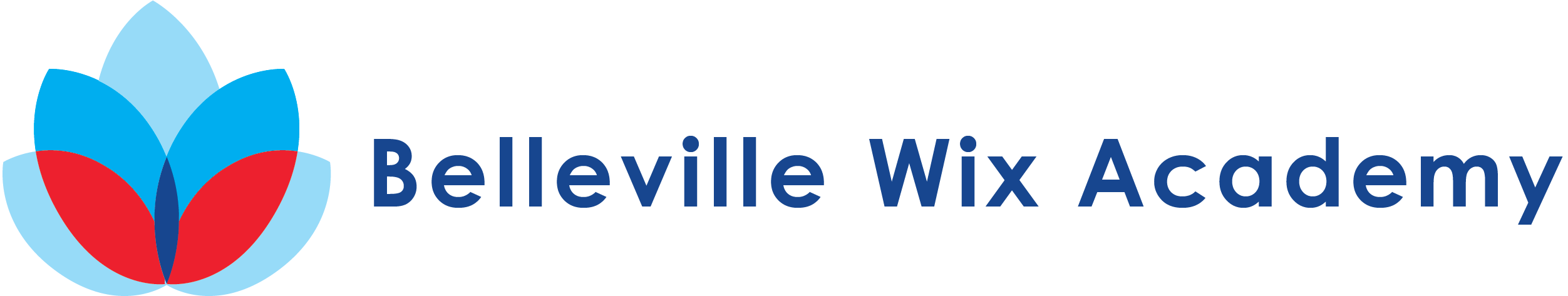 Dear Parents and Carers,Re: Parent Governor vacancy on the Local Governing Board (LGB) at Belleville Wix Academy Would you be interested in being a parent governor at Belleville Wix Academy? The vacancy is now open for nominations until Wednesday 6th November. We celebrate the rich cultural heritage that is at the heart of the Belleville Wix community and welcome applications from all parents. We all began as new governors so please do not let lack of experience stand in your way. Genuine enthusiasm and commitment are key requirements alongside an interest in education and the work of our school.  On the ‘Our Governance ‘section of the school website there is information about what being a governor involves and how to apply. In the event that there are more than two nominations the selection will be made by parent vote, after 6th November. This vote would take place on voting forms distributed via book bags.  The successful candidate would then take up the role soon after this. Our governors meetings are generally held twice a term, on a Wednesday evening.Our LGB is very much a team. We work together to support and challenge the school. Training and getting as well informed as possible helps us to make our support and challenge robust and useful. There is an expectation that new governors successfully complete an initial two- evening training programme offered by Wandsworth Council. (The next courses are in November or February.) Governors are also required by the Trust to have a new fully enhanced DBS check which the Trust will organise for you. The LGB at Belleville Wix Academy play a key role in the strategic management of our large and successful school. Our role is to support and challenge the school. We are very proud of all that Belleville Wix has achieved and work constructively with the school as it continues this exciting journey. Please think about putting yourself forward as a parent governor- your school needs you!  To find out more about what is involved see the website https://bellevillewix.org.uk/our-governance/our-local-governing-body/ , speak with Miss Henry or contact the chair of governors via the school office.This vacancy arises following the resignation of Valerie Hemmo Holliday who served as a parent governor for two years. We are grateful for Valerie’s time, energy and commitment.Kate Amis, Chair Local Governing Board, Belleville Wix Academy 